OBEC  STARÁ HUTANÁVRH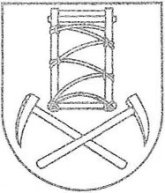 Všeobecne záväzné nariadenie obce číslo 2/2016o nakladaní s komunálnym odpadom, drobným stavebným odpadom a objemným odpadom Obec Stará Huta (ďalej len „obec“) v súlade s ustanovením § 6 ods.1, § 11 ods. 4 zákona č. 369/1990 Zb. o obecnom zriadení v znení neskorších predpisov a v súlade s ustanovením § 81 ods. 8 zákona č. 79/2015 Z.z. o odpadoch a o zmene a doplnení niektorých zákonov (ďalej len „zákon o odpadoch“) vydáva všeobecne záväzné nariadenie obce o nakladaní s komunálnym odpadom, drobným stavebným odpadom, objemným odpadom   	ČLÁNOK 1          Predmet úpravyObec všeobecne záväzným nariadením o nakladaní s komunálnym odpadom, drobnými stavebným odpadom, objemným odpadom (ďalej len „nariadenie“) upravuje v súlade s hierarchiou odpadového hospodárstva  podrobnosti onakladaní so zmesovým komunálnym odpadom a drobným stavebným odpadom na území obce, spôsobe zberu a prepravy komunálnych odpadov na území obce,nakladaní s biologicky rozložiteľným komunálnym odpadom na území obce,nakladaní s biologicky rozložiteľným kuchynským odpadom a reštauračným odpadom od prevádzkovateľa kuchyne na území obce,spôsobe a podmienkach triedeného zberu komunálnych odpadov na území obce, najmä zberuelektro odpadov z domácností,odpadov z obalov a odpadov z neobalových výrobkov zbieraných spolu s obalmi,použitých prenosných batérií a akumulátorov a automobilových batérií a akumulátorov,veterinárnych liekov a humánnych liekov nespotrebovaných fyzickými osobami a zdravotníckych pomôcok,jedlých olejov a tukov,spôsobe zberu objemného odpadu a odpadu z domácností s obsahom škodlivých látok na území obce,spôsobe nahlasovania nezákonne umiestneného odpadu na území obce,spôsobe zberu drobného stavebného odpadu na území obce,dôvodoch nezavedenia triedeného zberu komunálnych odpadov pre biologicky rozložiteľný kuchynský odpad na území obce.Nariadenie ďalej upravuje práva a povinnosti pôvodcov a držiteľov komunálneho odpadu, povinnosti správcu nehnuteľnosti, povinnosti právnickej osoby a fyzickej osoby podnikajúcej na území obce a povinnosti organizácie zodpovednosti výrobcov, výrobcov, ktorí si plnia povinnosti podľa zákona o odpadoch vo vzťahu k vyhradenému prúdu odpadov individuálne, tretej osoby podľa § 44 zákona o odpadoch a osoby oprávnenej na nakladanie s odpadmi, ktorá má s obcou uzatvorenú zmluvu na vykonávanie niektorej z činností nakladania s odpadom.Vymedzenie základných pojmovNa účely nariadenia sa rozumie: biologicky rozložiteľným komunálnym odpadom- všetky druhy biologicky rozložiteľných odpadov, ktoré je možné zaradiť do skupiny komunálne odpady podľa katalógu odpadov. biologicky rozložiteľným kuchynským odpadom- biologicky rozložiteľný kuchynský odpad, ktorého pôvodcom nie je fyzická osoba podnikateľ a právnická osoba, ktorá prevádzkuje zariadenie spoločného stravovaniabiologicky rozložiteľným odpadom zo zelene- biologicky rozložiteľný odpad zo záhrad, parkov vrátane odpadu z cintorínov.bytovým domom- budova určená na bývanie pozostávajúca zo štyroch a z viacerých bytov so spoločným hlavným vstupom z verejnej komunikácie.distribútorom pneumatík- fyzická osoba - podnikateľ alebo právnická osoba so sídlom alebo miestom podnikania na území Slovenskej republiky, ktorá poskytuje pneumatiky v rámci svojej podnikateľskej činnosti konečnému používateľovi samostatne alebo ako súčasť servisu. Za distribútora pneumatík sa považuje aj ten, kto vykonáva výmenu pneumatík bez ich predaja.drobným stavebným odpadom- odpad z bežných udržiavacích prác vykonávaných fyzickou osobou alebo pre fyzickú osobu, za ktorý sa platí miestny poplatok drobné stavebné odpady.držiteľom odpadu- pôvodca odpadu alebo osoba, ktorá má odpad v držbe.držiteľom starého vozidla - osoba, u ktorej sa staré vozidlo nachádza.elektroodpadom- elektrozariadenia, ktoré sú odpadom vrátane všetkých súčiastok, konštrukčných častí a spotrebných materiálov, ktoré sú súčasťou elektrozariadenia v čase, keď sa ho držiteľ zbavuje.elektroodpadom z domácností-elektroodpad, ktorý pochádza z domácností a z obchodných, priemyselných, inštitucionálnych a iných zdrojov, ktorý je svojím charakterom a množstvom podobný tomu, ktorý pochádza z domácností. Odpad z elektrozariadení, ktoré pravdepodobne budú používať domácnosti a iní používatelia ako domácnosti, sa vždy považuje za elektroodpad z domácností. Žiarivky a iný odpad obsahujúci ortuť, ktorý je zložkou komunálnych odpadov z triedeného zberu je súčasťou elektroodpadu z domácností.elektrozariadeniami- zariadenia, ktoré na svoju činnosť potrebujú elektrický prúd alebo elektromagnetické pole a zariadenia na výrobu, prenos a meranie takého prúdu a poľa, ktoré sú navrhnuté na použitie pri hodnote napätia do 1 000 V pre striedavý prúd a do 1 500 V pre jednosmerný prúd.historickým elektroodpadom-elektroodpad, ktorý pochádza z elektrozariadenia uvedeného na trh do 13. augusta 2005.harmonogramom vývozu - podrobný všeobecne zrozumiteľný popis celého systému nakladania s komunálnymi odpadmi vrátane triedeného zberu v obci, ktorého súčasťou je určenie intervalov na zber a odvoz komunálneho odpadu a jeho zložiek.jedlými olejmi a tukmi- jedlé oleje a tuky z domácností.kalendárovým zberom- zber oddelene zbieranej zložky komunálneho odpadu v určenom čase, ktorý určí obec v nariadení. Tento zber spočíva v pristavení vozidla alebo zberných nádob v určitom čase najviac na jeden deň, pričom obec o tomto zbere informuje obyvateľov vopred prostredníctvom [miestneho rozhlasu, vyvesením na úradnej tabuli, oznámením na webovej stránke obce].komunálnymi odpadmi- odpady z domácnosti vznikajúce na území obce pri činnosti fyzických osôb a odpady podobných vlastností a zloženia, ktorých pôvodcom je právnická osoba alebo fyzická osoba - podnikateľ, okrem odpadov vznikajúcich pri bezprostrednom výkone činností tvoriacich predmet podnikania alebo činností právnickej osoby alebo fyzickej osoby - podnikateľa; za odpady z domácností sa považujú aj odpady z nehnuteľností slúžiacich fyzickým osobám na ich individuálnu rekreáciu, napríklad zo záhrad, chát, chalúp, alebo na parkovanie alebo uskladnenie vozidla používaného pre potreby domácnosti, najmä z garáží, garážových stojísk a parkovacích stojísk. Komunálnymi odpadmi sú aj všetky odpady vznikajúce v obci pri čistení verejných komunikácií a priestranstiev, ktoré sú majetkom obce alebo v správe obce, a taktiež pri údržbe verejnej zelene vrátane parkov a cintorínov, ktoré sú majetkom obce alebo v správe obce a ďalšej zelene na pozemkoch fyzických osôb.množstvovým zberom- zber zmesových komunálnych odpadov a drobných stavebných odpadov, pri ktorom ich pôvodca platí miestny poplatok za komunálne odpady a drobné stavebné odpady ustanovený podľa zákona o miestnych daniach vo výške, ktorá je priamo úmerná množstvu týchto odpadov vyprodukovaných pôvodcom odpadu za daný čas.nakladaním s odpadmi- zber, preprava, zhodnocovanie a zneškodňovanie odpadu vrátane dohľadu nad týmito činnosťami a nasledujúcej starostlivosti o miesta zneškodňovania a zahŕňa aj konanie obchodníka alebo sprostredkovateľa.nebezpečnou látkou- látka, ktorá je klasifikovaná ako nebezpečná, pretože spĺňa kritériá stanovené v časti 2 až 5 prílohy I Nariadenia Európskeho parlamentu a Rady (ES) č. 1272/2008 zo 16. Decembra 2008 o klasifikácii, označovaní a balení látok a zmesí, o zmene, doplnení a zrušení smerníc 67/548/EHS a 1999/45/ES a o zmene a doplnení Nariadenia (ES) č. 1907/2006 v platnom znení. nebezpečným odpadom- odpad, ktorý má aspoň jednu nebezpečnú vlastnosť uvedenú v prílohe III k smernici Európskeho parlamentu a Rady 2008/98/ES o odpade a o zrušení určitých smerníc v platnom znení.objemným odpadom- komunálne odpady, ktoré nie je možné pre ich veľký rozmer alebo hmotnosť umiestniť v štandardných nádobách, alebo ich množstvo presahuje objem, ktorý je možné zbernými nádobami vyviezť v rámci stanoveného harmonogramu vývozu.odpadom- hnuteľná vec, ktorej sa jej držiteľ zbavuje, chce sa jej zbaviť alebo je povinný sa jej zbaviť v súlade so zákonom o odpadoch alebo osobitnými predpismi.odpadovou pneumatikou- pneumatika, ktorá je odpadom.oprávnenou osobou- právnická alebo fyzická osoba - podnikateľ, ktorá má s obcou uzatvorenú zmluvu na nakladanie s komunálnym odpadom a/alebo drobným stavebným odpadom a zároveň má živnostenské oprávnenie a súhlasy príslušných orgánov štátnej správy na vykonávanie predmetných činností.OZV- organizácia zodpovednosti výrobcov so sídlom v Slovenskej republike, ktorej bola udelená autorizácia podľa zákona o odpadoch.odpadom z domácností s obsahom škodlivých látok- odpad z oddelene zbieraných zložiek komunálneho odpadu z domácností s obsahom niektorej zo škodlivých látok alebo niektorý z nasledovných nebezpečných komunálnych odpadov:rozpúšťadlá,kyseliny,zásady, fotochemické látky, pesticídy,žiarivky a iný odpad obsahujúci ortuť,vyradené zariadenia obsahujúce chlórfluórované uhľovodíky,oleje a tuky iné ako jedlé oleje a tuky,farby, tlačiarenské farby lepidlá a živice obsahujúce nebezpečné látky,detergenty obsahujúce nebezpečné látky,olovené batérie, niklovo-kadmiové batérie a batérie obsahujúce ortuť a netriedené batérie a akumulátory obsahujúce tieto batérie,vyradené elektrické a elektronické zariadenia iné ako žiarivky a iný odpad obsahujúci ortuť a vyradené zariadenia obsahujúce chlórfluórované uhľovodíky, obsahujúce nebezpečné časti,drevo obsahujúce nebezpečné látky.pôvodcom odpadu- každý pôvodný pôvodca, ktorého činnosťou odpad vzniká, alebo ten, kto vykonáva úpravu, zmiešavanie alebo iné úkony s odpadmi, ak ich výsledkom je zmena povahy alebo zloženia týchto odpadov.prevádzkovateľom kuchyne - fyzická osoba – podnikateľ alebo právnická osoba, ktorá prevádzkuje zariadenie spoločného stravovania.rodinným domom- budova určená predovšetkým na rodinné bývanie so samostatným vstupom z verejnej komunikácie, ktorá má najviac tri byty, dve nadzemné podlažia a podkrovie.spätným zberom elektroodpadu- odobratie elektroodpadu z domácností od jeho držiteľa priamo distribútorom elektrozariadeniapri predaji nového elektrozariadenia na výmennom základe kus za kus, bez požadovania poplatku alebo inej služby, ak odovzdávaný elektroodpad pochádza z elektrozariadenia rovnakej kategórie a je rovnakého funkčného určenia ako predávané elektrozariadenie,v prípade veľmi malého elektroodpadu a elektroodpadu zo svetelných zdrojov bezplatne a bez povinnosti zakúpiť si elektrozariadenie, vykonávané v maloobchodnej predajni, ktorej predajná plocha vyhradená elektrozariadeniam je aspoň 400 m2, alebo v jej bezprostrednej blízkosti.spätným zberom odpadových pneumatík- bezplatný zber odpadovej pneumatiky distribútorom pneumatík od jej držiteľa bez podmienky viazania na kúpu novej pneumatiky alebo iného tovaru.stanovišťom zbernej nádoby- miesto určené na umiestnenie zbernej nádoby alebo kontajnera, ktoré vyhovuje hygienickým, estetickým a protipožiarnym požiadavkám.starým vozidlom- vozidlo, ktoré sa stalo odpadom.Systémom zberu odpadov - určenie počtu a veľkosti zberných nádob na zmesový komunálny odpad a vytriedenú zložku komunálneho odpadu, interval ich vývozu a ich umiestnenie na území obce.triedením odpadov- delenie odpadov podľa druhov, kategórií alebo iných kritérií alebo oddeľovanie zložiek odpadov, ktoré možno po oddelení zaradiť ako samostatné druhy odpadov.triedeným zberom- zber vytriedených odpadov. triedeným zberom komunálnych odpadov- činnosť, pri ktorej sa oddelene zbierajú zložky komunálnych odpadov.treťou osobou- podnikateľ so sídlom v Slovenskej republike, ktorý je oprávnený na zber alebo spracovanie a recykláciu použitých batérií a akumulátorov a ktorému bola udelená autorizácia na činnosť tretej osoby a ktorá na základe zmluvy o plnení vyhradených povinností zabezpečuje plnenie vyhradených povinností pre výrobcu batérií a akumulátorov.veľmi malým elektroodpadom- elektroodpad s vonkajším rozmerom najviac 25 centimetrov.vyhradeným prúdom odpadu- odpad z vyhradeného výrobku.vytriedenou zložkou komunálneho odpadu - vytriedená zložka, ktorá neobsahuje iné zložky komunálneho odpadu alebo iné nečistoty, ktoré možno zaradiť ako samostatné druhy odpadov.zákonom o miestnych daniach - zákon č. 582/2004 Z. z. o miestnych daniach a o miestnom poplatku za komunálne odpady a drobné stavebné odpady v znení neskorších predpisov.zberom odpadu - zhromažďovanie odpadu od inej osoby vrátane jeho predbežného triedenia a dočasného uloženia odpadu na účely prepravy do zariadenia na spracovanie odpadov.zbernou nádobou- typizovaná a obcou schválená nádoba, kontajner príp. vrece, kam držiteľ odpadu medzi intervalmi odvozu odpadu (vytriedenú zložku komunálneho odpadu) ukladá. zberným dvorom- zariadenie na zber komunálnych odpadov a drobných stavebných odpadov zriadené obcou alebo združením obcí a prevádzkované obcou, združením obcí alebo osobou, ktorá má uzatvorenú zmluvu s obcou alebo združením obcí na túto činnosť.zberným miestom elektroodpadu- miesto určené na základe zmluvy s výrobcom elektrozariadení alebo OZV zastupujúcou výrobcov elektrozariadení, zriadené na dostupnom mieste, v blízkosti konečného používateľa, kde môže konečný používateľ bezplatne odovzdať veľmi malý elektroodpad alebo elektroodpad zo svetelných zdrojov do nádoby určenej na tento účel. Zberné miesto nie je miesto, kde sa vykonáva spätný zber elektroodpadu.zmesovým komunálnym odpadom- nevytriedený komunálny odpad alebo komunálny odpad po vytriedení zložiek komunálneho odpadu.zložkou komunálnych odpadov– časť komunálnych odpadov, ktorú možno mechanicky oddeliť a zaradiť ako samostatný druh odpadu.Práva a povinnosti ObceZa nakladanie s komunálnym odpadom, ktorý vznikol na území obce a s drobnými stavebnými odpadmi, ktoré vznikli na území obce, zodpovedá obec s výnimkami, ktoré ustanovuje zákon o odpadoch.Na  území  obce  môže  podnikať  v oblasti  nakladania  s komunálnym odpadom a drobnými stavebnými odpadmi iba oprávnená osoba.Výber osoby oprávnenej na nakladanie s komunálnymi odpadmi pre všetky druhy komunálnych odpadov a drobných stavebných odpadov spadá výlučne do pôsobnosti obce a obec rozhoduje o výbere oprávnenej osoby, s ktorou obec uzatvorí zmluvu na nakladanie s komunálnymi odpadmi a drobnými stavebnými odpadmi, za ktoré zodpovedá.Obec zavedením vhodného systému zberu a prepravy odpadovzabezpečuje a umožňuje zber a prepravu zmesového komunálneho odpadu vznikajúceho na jej území na účely jeho zhodnotenia alebo zneškodnenia v súlade so zákonom o odpadoch vrátane zabezpečenia zberných nádob zodpovedajúcich systému zberu zmesového komunálneho odpadu v obci,zabezpečuje zavedenie a vykonávanie triedeného zberubiologicky rozložiteľného kuchynského odpadu,jedlých olejov a tukov abiologicky rozložiteľných odpadov zo zelene,zabezpečuje a vykonáva triedený zber komunálnych odpadov pre papier, plasty, kovy, sklo a textil.umožňuje výrobcovi elektrozariadení a výrobcovi prenosných batérií a akumulátorov, tretej osobe alebo príslušnej OZV pre daný vyhradený prúd odpadu na ich náklady zaviesť a prevádzkovať na jej území systém oddeleného zberu elektroodpadu z domácností a použitých prenosných batérií a akumulátorov a užívať v rozsahu potrebnom na tento účel existujúce zariadenia na zber komunálnych odpadov,umožňuje OZV pre obaly, s ktorou má obec uzatvorenú zmluvu, na náklady OZV, zber vytriedených zložiek komunálnych odpadov, na ktoré sa uplatňuje rozšírená zodpovednosť výrobcov podľa zákona o odpadoch Obec určuje počet a objem zberných nádob, interval odvozu vyzbieraných odpadov a stanovištia zberných nádob alebo vriec na zmesový komunálny odpad a triedené zložky komunálnych odpadov, t. j. papier, plasty, kovy, sklo a textil.Obec na svojej internetovej stránke www.obecstarahuta.sk zverejní do 10 dní odo dňa účinnosti nariadenia harmonogram vývozu.Ak dôjde k ukončeniu zmluvného vzťahu medzi obcou a OZV je obec povinná požiadať koordinačné centrum o určenie, ktorá OZV zabezpečí odvoz oddelene vyzbieranej zložky komunálneho odpadu patriacej do vyhradeného prúdu odpadu alebo uzatvoriť zmluvu s ďalšou OZV tak, aby bol kontinuálne zabezpečený zber odpadov z obalov a neobalov na náklady OZV.Obec rozhoduje o výbere OZV na základe zmluvy, ktorú má uzatvorenú  s oprávnenou osobou  na nakladanie s daným vyhradeným prúdom triedenej zložky komunálneho odpadu.Práva a povinnosti pôvodcov a držiteľov odpadovPôvodca komunálneho odpadu a drobného stavebného odpadu a držiteľ komunálneho odpadu a drobného stavebného odpadu je povinný nakladať alebo inak s nimi zaobchádzať iba v súlade so zákonom o odpadoch a nariadením. Pôvodca odpadu je povinný predchádzať vzniku odpadu zo svojej činnosti a obmedzovať jeho množstvo a nebezpečné vlastnosti.Každý je povinný nakladať s odpadom alebo inak s ním zaobchádzať takým spôsobom, ktorý neohrozuje zdravie ľudí a nepoškodzuje životné prostredie.Vlastník, správca alebo nájomca nehnuteľnosti je povinný bezodkladne po zistení, že na jeho nehnuteľnosti v katastrálnom území obce bol nezákonne umiestnený odpad, oznámiť túto skutočnosť spôsobom uvedeným v odseku 13.4 príslušnému orgánu štátnej správy odpadového hospodárstva alebo obci.Pôvodca komunálnych odpadov a drobných stavebných odpadov a držiteľ komunálnych odpadov a drobných stavebných odpadov sú najmä povinný:zapojiť sa do systému zberu komunálneho odpadu v obci,používať zberné nádoby zodpovedajúce systému zberu komunálneho odpadu, ukladať komunálne odpady alebo vytriedené zložky komunálneho odpadu na účely ich zberu na miesta určené obcou,pri zbere umiestniť zbernú nádobu maximálne [2 metre] od okraja vozovky tak, aby bol k nej možný prístup a bolo ju možné vyvážať, ak nie je možný vývoz priamo zo stanovišťa zbernej nádoby,zberné nádoby ponechať na chodníkoch a iných verejných priestranstvách len na dobu nevyhnutne potrebnú pre vyprázdňovanie, ak tieto miesta nie sú určené ako stanovište zberných nádob,po odvoze odpadu vrátiť zbernú nádobu bezodkladne na stanovište zbernej nádoby, ukladať odpady len do zberných nádob na to určených,zabezpečiť odpady pred ich odcudzením, znehodnotením alebo nežiaducim únikom odpadov a pred prístupom medveďa hnedého,zabezpečiť pravidelné čistenie okolia zberných nádob, stojísk, stanovíšť (v zimných mesiacoch aj od snehových zrážok, ľadu), resp. okamžité odstránenie vzniknutého znečistenia odpadom tak, aby stanovište zbernej nádoby bolo neustále čisté a zberné nádoby prístupné odvozu komunálnych odpadov,v prípade poškodenia nádoby pôvodcom odpadu alebo jej odcudzenia je pôvodca odpadu povinný zabezpečiť jej opravu resp. náhradu do 3 dní na vlastné náklady,v čase mimo obcou organizovaného zberu objemného odpadu a odpadu z domácností s obsahom škodlivých látok, zabezpečiť jeho uloženie na určených zberných dvoroch.Prevádzkovateľ kuchyne, držiteľ komunálneho odpadu a držiteľ drobného stavebného odpadu alebo ten, kto nakladá s komunálnymi odpadmi alebo s drobnými stavebnými odpadmi na území obce, je povinný na vyžiadanie obce poskytnúť pravdivé a úplné informácie súvisiace s nakladaním s komunálnymi odpadmi a drobnými stavebnými odpadmi.Držiteľ starého vozidla je povinný bezodkladne zabezpečiť odovzdanie starého vozidla osobe vykonávajúcej zber starých vozidiel alebo spracovateľovi starých vozidiel.Konečný používateľ pneumatiky je povinný pneumatiku po tom, ako sa stala odpadovou pneumatikou, odovzdať distribútorovi pneumatík okrem odpadových pneumatík umiestnených na kolesách starého vozidla odovzdávaného osobe oprávnenej na zber starých vozidiel alebo spracovateľovi starých vozidiel.Zakazuje sa vyberať komunálny odpad alebo vytriedené zložky komunálneho odpadu zo zberných nádob osobami neoprávnenými na nakladanie s nimi, znečisťovať stanovištia zberných nádob a ich okolie,ukladať do zberných nádob odpad a predmety, na ktoré nie sú zberné nádoby určené, využívať zberné nádoby k inému účelu než k ukladaniu určených odpadov,ukladať do zberných nádob odpad ak sú zberné nádoby plné,ukladať do zberných nádob drobný stavebný odpad,ukladať objemný odpad, drobný stavebný odpad a odpadu z domácností s obsahom škodlivých látok na stanovištiach vyhradených na zber komunálnych odpadov, spaľovať odpady v tepelných zdrojoch, ktoré nie sú určené k spaľovaniu odpadu,spaľovať biologicky rozložiteľný odpad zo zelene na otvorenom ohnisku.Systém zberu prepravy, zhodnocovania a zneškodňovania zmesového komunálneho odpaduPôvodcovia zmesového komunálneho odpadu a držitelia zmesového komunálneho odpadu sú povinní stať sa účastníkmi obecného systému zberu zmesového komunálneho odpadu.Obec nariadením určuje na zber zmesového komunálneho odpadu zberné nádoby 110 litrov,  240 litrov a 1 100 litrov.Pre územie obce sa nariadením určuje interval vývozu zberných nádob nasledovne:Rodinné domy  (na každé jedno súpisné číslo) zberná nádoba o objeme 110 litrov, max  2x 120 litrov, t.j. spolu 240 litrov,   bytové domy  120 litrov  s intervalom vývozu 1 x za 30 dní počas kalendárneho roka Rodinné domy neprístupné zberným vozidlám zberný veľkoobjemový kontajner  s vývozom podľa potrebyPôvodcovia zmesového komunálneho odpadu a držitelia zmesového komunálneho odpadu, ktorí sú platiteľom poplatku za komunálny odpad stanovený podľa zákona o miestnych daniach majú náklady za  nakladanie so zmesovým komunálnym odpadom zahrnuté v danom poplatku.Pre právnické osoby a fyzické osoby podnikateľov je na území obce zavedený množstvový systém zberu zmesových komunálnych odpadov. Právnická osoba a fyzická osoba podnikateľ je povinná pred začatím činnosti požiadať obec o zabezpečenie odvozu zmesových komunálnych odpadov.Zber, prepravu a zneškodňovanie zmesového komunálneho odpadu zabezpečuje na území obce výhradne oprávnená osoba.Každý pôvodca a držiteľ odpadu je povinný používať na zmesový komunálny odpad len typ zberných nádob schválený obcou a zodpovedajúci systému zberu, ktorý vymedzuje toto nariadenie.Triedený zber komunálnych odpadov z obalov a odpadov z neobalových výrobkov zbieraných spolu s obalmiOZV, s ktorou má obec uzatvorenú zmluvu podľa § 59 zákona o odpadoch znáša náklady na zber vytriedených zložiek komunálneho odpadu pre zložky papier, plasty, sklo a kovy. Obec je povinná umožniť takejto OZV na jej náklady zber vytriedených zložiek komunálnych odpadov pre zložky papier, plasty, kovy a sklo.Ak obec nemá uzatvorenú zmluvu podľa § 59 zákona o odpadoch so žiadnou OZV, znáša obec náklady na zber vytriedených zložiek komunálnych odpadov pre zložky papier, plasty, sklo a kovy až do určenia OZV, ktorá zabezpečí odvoz oddelene vyzbieranej zložky komunálneho odpadu patriacej do vyhradeného prúdu odpadu, koordinačným centrom podľa § 31 ods. 12 písm. c) zákona o odpadoch.Výlučne OZV, ktorá bola ako zmluvný partner obce určená podľa § 31 ods. 12 písm. c) zákona o odpadoch je oprávnená vykonávať v obci, overenie funkčnosti a nákladovosti triedeného zberu obce (ďalej len „overenie funkčnosti triedeného zberu“) u oprávnenej osoby, ktorá vykonáva v obci zber vytriedených zložiek komunálnych odpadov pre zložky papier, plasty, sklo a kovy, s cieľom zistenia primeranosti vynakladaných nákladov na triedený zber, prepravu, zhodnocovanie a recykláciu odpadov z obalov a odpadov z neobalových výrobkov nachádzajúcich sa v oddelene zbieraných zložkách komunálnych odpadov.OZV uvedená v odseku 6.3 je oprávnená na základe overenia funkčnosti triedeného zberu vykonaného podľa odseku 6.3 navrhovať obci a oprávnenej osobe, ktorá vykonáva na území obce triedený zber, zmeny systému triedeného zberu za účelom zlepšenia jeho funkčnosti.Ak obec alebo oprávnená osoba, ktorá vykonáva v obci triedený zber komunálneho odpadu, neuskutoční zmeny v systéme triedeného zberu navrhnuté podľa odseku 6.4, je OZV určená v odseku 6.3 oprávnená uhrádzať oprávnenej osobe, ktorá v obci vykonáva triedený zber, iba náklady zodpovedajúce výške obvyklých nákladov v príslušnom regióne. Náklady presahujúce výšku obvyklých nákladov v príslušnom regióne je povinná tejto oprávnenej osobe uhradiť obec.OZV uvedená v odseku 6.3 je oprávnená vykonávať priebežnú kontrolu skutočného zloženia oddelene zbieranej zložky komunálneho odpadu v zbernej nádobe pre ňu určenej a ak zistí, že jej obsah zahŕňa inú zložku komunálneho odpadu, než pre akú je zberná nádoba určená, v rozsahu viac ako 50%, za nakladanie s takto vyzbieranou zložkou komunálneho odpadu v uvedenej zbernej nádobe nezodpovedá táto OZV.PlastyObec nariadením určuje na zber plastov kontajner v  objeme 2 300 litrov.Pre územie obce sa nariadením určuje interval vývozu zberných nádob na plasty nasledovne:Pre rodinné domy 6 ks kontajnerov o objeme  2 300 litrov 2 x polročne.SkloObec nariadením určuje na zber skla kontajner v objeme 2 300 litrov.Pre územie obce sa nariadením určuje interval vývozu zberných nádob na sklo nasledovne:Pre rodinné domy kontajner o o objeme 2 300 litrov  s intervalom vývozu 2 x polročne.PapierObec nariadením určuje na zber papiera zviazané balíky.Pre územie obce sa nariadením určuje interval vývozu zviazaných balíkov papiera nasledovne:zviazané balíky papiera s intervalom vývozu   podľa potrebyKovyObec nariadením určuje na zber kovov  veľkoobjemový kontajnerPre územie obce sa nariadením určuje interval vývozu zberných nádob  na kovy nasledovne:Pre rodinné domy veľkoobjemový kontajner  s intervalom vývozu podľa potrebyObec je oprávnená každoročne meniť rozsah triedeného zberu komunálnych odpadov uvedený v odsekoch 6.7  až 6.10 tak, aby dochádzalo k naplneniu štandardu zberu v obci. Triedený zber komunálnych odpadov z elektroodpadov z domácností vrátane žiariviek a svietidielZber elektroodpadu z domácností možno vykonávať len oddelene od ostatných druhov odpadov. Zabezpečenie zberu elektroodpadov z domácností nie je zahrnuté do miestneho poplatku za zmesový komunálny odpad. Je zakázané ukladať elektroodpad a elektroodpad z domácností do zberných nádob na zmesový komunálny odpad alebo nádob na papier, plasty, kovy a sklo.Elektroodpad z domácností je možné odovzdať aj počas kalendárového zberu v rámci zberu odpadu z domácností s obsahom škodlivých látok oprávnenej osobe. Elektroodpad z domácností je ďalej možné odovzdať prostredníctvom spätného zberu elektroodpadu distribútorovi elektrozariadení. Držiteľ elektroodpadu z domácností je povinný odovzdať elektroodpaddistribútorovi do spätného zberu elektroodpadu,osobe oprávnenej na zber elektroodpadu,zo svetelných zdrojov a veľmi malý elektroodpad, okrem miest uvedených v odsekoch 7.5.1 až 7.5.2.Každá OZV, ktorá chce zaviesť a prevádzkovať na území obce systém oddeleného zberu elektroodpadu z domácností musí uzatvoriť zmluvu s obcou, v ktorej sa špecifikujú podmienky tohto zberu.Obec na svojej internetovej stránke zverejní do 10 dní odo dňa uzatvorenia zmluvy podľa odseku 7.6 aktualizovaný harmonogram vývozu zohľadňujúci systém oddeleného zberu elektroodpadu z domácností.Triedený zber prenosných batérií a akumulátorov a automobilových batérií a akumulátorovPoužité prenosné batérie a akumulátory možno zbierať len oddelene od ostatných druhov odpadov s výnimkou prípadu, ak sú súčasťou elektroodpadu alebo starého vozidla, keď sa zbierajú spolu s týmto odpadom. Použité batérie a akumulátory, ktoré sú súčasťou elektroodpadu z domácností sa zbierajú spolu s týmto odpadom.Je zakázané ukladať použité batérie a akumulátory do zberných nádob na zmesový komunálny odpad alebo nádob na papier, plasty, kovy a sklo. Použité prenosné batérie a akumulátory je možné odovzdať aj počas kalendárového zberu v rámci zberu odpadu z domácností s obsahom škodlivých látok oprávnenej osobe. Použité prenosné batérie a akumulátory je ďalej možné odovzdať prostredníctvom spätného zberu alebo prostredníctvom zberného miesta ako je uvedené v odseku 8.8.Zber použitých prenosných batérií a akumulátorov sa na území obce zabezpečuje aj mobilným zberom, ktorý organizuje príslušná OZV alebo oprávnená osoba po dohode s obcou. Použité prenosné batérie a akumulátory je možné odovzdať aj na miesto určené obcou v rámci systému oddeleného zberu použitých prenosných batérií a akumulátorov, ktorý bol zavedený v obci výrobcom prenosných batérií a akumulátorov alebo OZV zastupujúcou výrobcov prenosných batérií a akumulátorov. Držiteľ použitých prenosných batérií a akumulátorov je povinný ich odovzdať, ak ide o použitéprenosné batérie a akumulátory, na mieste spätného zberu použitých prenosných batérií alebo pri zbere nebezpečného odpadu 1x ročne.automobilové batérie a akumulátory, na mieste spätného zberu použitých automobilových batérií a akumulátorov alebo osobe oprávnenej na zber použitých automobilových batérií a akumulátorovKaždá OZV, ktorá chce zaviesť a prevádzkovať na území obce systém oddeleného zberu použitých prenosných batérií a akumulátorov musí uzatvoriť zmluvu s obcou, v ktorej sa špecifikujú podmienky tohto zberu.Obec na svojej internetovej stránke zverejní do 10 dní odo dňa uzatvorenia zmluvy podľa odseku 8.9 aktualizovaný harmonogram vývozu zohľadňujúci systém oddeleného zberu použitých prenosných batérií a akumulátorov.Elektroodpad z domácností sa nemôže odovzdávať iným subjektom ako oprávneným osobám (napr. pouličným výkupcom).Triedený zber veterinárnych liekov a humánnych liekov nespotrebovaných fyzickými osobami a zdravotníckych pomôcokVeterinárne lieky a humánne lieky nespotrebované fyzickými osobami nepodnikateľmi a zdravotnícke pomôcky je potrebné odovzdávať do verejných lekárni.Zber objemného odpadu a odpadu z domácností s obsahomškodlivých látokSystém zberu objemného odpadu a odpadu z domácností s obsahom škodlivých látok sa realizuje pristavením veľkokapacitných kontajnerov oprávnenou osobou pre jednotlivý druh odpadu na miesto dostupné z verejnej komunikácie.Termíny a spôsob zberu budú spresnené prostredníctvom miestneho rozhlasu, vyvesením na úradnej tabuli, oznámením na webovej stránke obce.Nakladanie s biologicky rozložiteľným komunálnym odpadomBiologicky rozložiteľný odpad zo zelene v rodinných domoch si občania plnia povinnosť zberu do  kompostovacieho zásobníka.Jedlé oleje a tuky sa triedia do plastovej fľaši, ktorú občan v deň vývozu komunálneho odpadu položí na zbernú nádobu alebo ku zbernej nádobe. Obec nezavádza a nezabezpečuje vykonávanie triedeného zberu komunálneho odpadu pre biologicky rozložiteľný kuchynský odpad a to z dôvodu, že najmenej 50% obyvateľov obce kompostuje vlastný biologický rozložiteľný odpad zo zelene a  na svojich domácich kompostoviskách. Nakladanie s biologicky rozložiteľným kuchynským odpadoma reštauračným odpadom od prevádzkovateľa kuchynePrevádzkovateľ kuchyne zodpovedá za nakladanie s biologicky rozložiteľným kuchynským odpadom a reštauračným odpadom, ktorého je pôvodcom.Prevádzkovateľ kuchyne je povinný okrem povinností uvedených v článku 4 nariadenia zaviesť a zabezpečovať vykonávanie triedeného zberu pre biologicky rozložiteľný kuchynský odpad a reštauračný odpad, ktorého je pôvodcom.Náklady spojené s nakladaním, t.j. zberom, skladovaním, prepravou a spracovaním biologicky rozložiteľných kuchynských a reštauračných odpadov vrátane nákladov na zberné nádoby a iné obaly hradí prevádzkovateľ kuchyne, nakoľko nie sú súčasťou miestneho poplatku podľa zákona o miestnych daniach.Nakladanie biologicky rozložiteľným kuchynským a reštauračným odpadom môže pre prevádzkovateľa kuchyne vykonávať iba osoba, ktorá má všetky potrebné súhlasy orgánov štátnej správy na vykonávanie predmetných činností.Prevádzkovateľ kuchyne nesmieuložiť biologicky rozložiteľný kuchynský a reštauračný odpad, ktorého je pôvodcom, do nádob určených obcou na zber komunálneho odpadu,používať drviče biologicky rozložiteľného kuchynského a reštauračného odpadu napojené na verejnú kanalizáciu; tento zákaz sa neuplatní, ak vlastník verejnej kanalizácie, do ktorej sa tento odpad vypúšťa, s používaním drviča súhlasí a používanie drviča je upravené v zmluve o odvádzaní odpadových vôd azbaviť sa použitých jedlých olejov a tukov vypúšťaním do kanalizácie.Prevádzkovateľ kuchyne je povinný primerane zabezpečiť zhromažďovanie biologicky rozložiteľných kuchynských a reštauračných odpadov do doby ich odovzdania oprávnenej osobe uvedenej v odseku 12.4 tak, aby sa k obsahu zbernej nádoby nedostali hlodavce a iné živočíchy ani verejnosť.Zberné nádoby musia byť umiestnené v zariadení prevádzkovateľa kuchyne, na jeho pozemkoch alebo pozemkoch, na ktoré majú užívacie právo.Prevádzkovateľ kuchyne je povinný zabezpečiť interval zberu biologicky rozložiteľných kuchynských a reštauračných odpadov v súlade s hygienickými predpismi.Šatstvo a textílieNa území obce je na zber šatstva a textílií umiestnená jedna   špeciálna biela zberná nádoba 2000 litrov určená na textil a šatstvo.Nádoba je umiestnená pri potravinách COOP Jednota. Do zbernej nádoby na zber šatstva a textílií patrí iba čisté a suché šatstvo, prikrývky, deky, posteľná bielizeň, topánky, príp. iné druhy textilu.Interval odvozu zbernej nádoby na šatstvo a textílie je 1x mesačne.        ČLÁNOK 14Nahlasovanie nezákonne umiestneného odpaduUmiestnenie odpadu na nehnuteľnosti nachádzajúcej sa v územnom obvode obce, ktoré  je v rozpore so zákonom o odpadoch a týmto nariadením môže akákoľvek fyzická osoba alebo právnická osoba oznámiť obci ústne priamo na obecnom úrade v čase úradných hodín písomne na adrese - Obec Stará Huta, Stará Huta  č.54, 962 25e-mailom na adrese – starosta@obecstarahuta.skuvedenú skutočnosť oznámiť príslušnému orgánu štátnej správy odpadového hospodárstva.Článok 15Zber drobného stavebného odpaduDrobné stavebné odpady sú komunálne odpady vznikajúce z bežných udržiavacích prác zabezpečovaných fyzickou osobou – nepodnikateľom, ktoré nepresiahnu viac ako 1 m3 ročne od jednej fyzickej osoby. Ak fyzická osoba vyprodukuje väčší objem takéhoto odpadu (nad 1m3 ročne od jednej fyzickej osoby), napr. v rámci prestavby bytu, nepovažuje sa množstvo nad 1m3 za drobný stavebný odpad a fyzická osoba si musí od obce objednať veľkoobjemový kontajner za osobitnú odplatu, ktorá nie je súčasťou miestneho poplatku. Do drobného stavebného odpadu patria v malom množstve zmesi betónu, tehál,     obkladačiek, dlaždíc, keramiky a pod. Pôvodca drobného stavebného odpadu je povinný uložiť drobný stavebný odpad do veľkoobjemového kontajnera, ktorý si objedná u dodávateľa.ČLÁNOK 16Záverečné ustanoveniaToto všeobecne záväzné nariadenie bolo schválené uznesením Obecného zastupiteľstva                v Starej Hute  č. ….. zo dňa …............2016 a nadobúda účinnosť 1.7.2016. V Starej Hute  dňa 08.06.2016                                                    Jozef   H u d e c                                                                                                         starosta obceNávrh tohto uznesenia bol zverejnený vyvesením na úradnej tabuli Obce Stará Huta, na internetovej stránke obce www.obecstarahuta.sk dňa 08.06.2016.